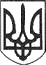 РЕШЕТИЛІВСЬКА МІСЬКА РАДАПОЛТАВСЬКОЇ ОБЛАСТІВИКОНАВЧИЙ КОМІТЕТРІШЕННЯ29 грудня 2021 року									№ 398Про затвердження висновку про вартість майна для передачійого в оренду Керуючись законами України „Про місцеве самоврядування в Україні”, „Про оренду державного та комунального майна”, Порядком передачі в оренду державного та комунального майна, затвердженим постановою Кабінету Міністрів України від 03.06.2020 № 483, Методикою оцінки об’єктів оренди, затвердженою постановою Кабінету Міністрів України від 04.10.1995 № 629, рішенням третьої позачергової сесії Решетилівської міської ради восьмого скликання від 27.01.2021 № 105-3-VІІІ „Про затвердження документів щодо оренди майна Решетилівської міської територіальної громади”, виконавчий комітет Решетилівської міської радиВИРІШИВ:Затвердити висновок про вартість майна для передачі його в оренду, нежитлове приміщення № 67 (кабінет) загальною площею 12,4 кв.м., вартістю 45075,00 грн. (сорок п’ять тисяч сімдесят п’ять гривень 00 коп.), розташоване за адресою: вул. Покровська, 16, м. Решетилівка, Полтавського району, Полтавської області.Міський голова								О.А ДядюноваСписок розсилки рішення виконавчого комітету від 29.12.2021 № 398“Про затвердження висновків про вартість майна для передачійого в оренду ”Головний спеціаліст відділу з юридичних питань та управління комунальним майном                                                 В.І. Зигаленко№ з/пАдресатКількість рішеньКількість копій1Керуючий справами 1-2Відділ з юридичних питань та управління комунальним майном-1